Мастер-класс для родителей и детей:Сувенир «Санкт-Петербург» в технике декупажЦель: Воспитание любви и интереса к родному городу; желание узнать свой город, познакомиться с ним ближеЗадачи: Пробуждение познавательного интереса к городу, восхищение им; осознание ценности памятников культуры и искусства;Воспитание  патриотизма и чувства любви к родному городу;Развивитие познавательного интереса к изучению архитектурных и исторических достопримечательностей города Санкт-Петербурга;Познакомить с историей возникновения и развития техники “Декупаж”, с основным применением в интерьере.Научить простейшим приёмам начального этапа салфеточной техники “Декупаж”Методы: словесный, наглядный, практическийФормы работы: индивидуальная, коллективнаяМатериал: заготовки из дерева – подставка под стакан круглой и квадратной формы, трёхслойные салфетки с рисунками достопримечательностей Санкт-Петербурга, ножницы, клей ПВА, кисти для клея на каждого участника, мини-выставка «Сувениры  в техники декупаж»Ход мастер-класса:Воспитатель: Здравствуйте, уважаемые родители. Спасибо, что вы пришли на наш мастер-класс. Сегодня мы бы хотели познакомить вас с очень интересной техникой декоративно-прикладного творчества – «Декупаж». Может быть кто-то уже слышал о ней, а кто-то даже пробовал делать какие-нибудь изделия в этой технике. Но я надеюсь, что на сегодняшнем мастер-классе мы интересно проведем с вами время.Воспитатель:  вы уже слышали это слово – декупаж. Этот вид рукоделия с каждым днем становится все популярнее!Декупаж – слово с французскими корнями, обозначает оно «вырезать». Это техника украшения, аппликации, декорирования с помощью вырезанных бумажных мотивов.Декупаж хорош тем, что люди, не умеющие профессионально рисовать, могут использовать рисунки на салфетках. Применение может быть абсолютно безграничным. Это посуда, книги, шкатулки, свечи, сосуды, музыкальные инструменты, горшки для цветов, флаконы, мебель и многое другое.Воспитатель:  Мы с вами живем в городе Санкт-Петербурге. Он всегда считался культурной столицей России. Наш город – настоящий кладезь известнейших достопримечательностей, памятников культуры и искусства. В этом году Санкт-Петербургу исполняется 319 лет и в преддверии дня рождения города 27 мая и мы решили провести еще один мастер-класс для вас «Сувенирная подставка Санкт-Петербург в технике декупаж». А еще можно сделать много разных сувениров как, например, на нашей выставке. Декупаж, разновидность аппликации и один из способов декорирования различных поверхностей с помощью бумажных элементов. Освоив простую технику, можно совершенно изменить стиль своего дома, раз и навсегда решить проблему подарков для родных и близких. Воспитатель:  Сегодня самый популярный материал для декупажа — это трёхслойные салфетки. Отсюда и другое название — «салфеточная техника». Нам понадобится клей ПВА, кисть для клея, трёхслойные салфетки с изображением достопримечательностей Санкт-Петербурга, ножницы и заготовки-подставки из дерева.А теперь предлагаю попробовать себя в роли дизайнеров. Присядьте, пожалуйста, за столы. На столах лежат необходимые материалы для нашей работы.Нашу заготовку мы уже предварительно загрунтовали акриловым лаком. А теперь выбираем понравившийся рисунок на салфетках и вырезаем картинку. Салфетки имеют 3 слоя. 2 нижних нам не нужны, мы их отслаиваем и оставляем только верхний слой с рисунком. Затем необходимо смазать клеем поверхность и приклеить салфетку, пристукивая пальцами и разглаживая. И сверху аккуратно промазываем клеем рисунок, начиная с середины. Будьте очень осторожны - салфетка тонкая, легко рвется.Уберём лишний клей обычной салфеткой и работа готова. После того, как изделие высохнет, необходимо покрыть нашу работу акриловым лаком в 2-3 слоя. Вот что у вас в итоге получиться!Физминутка:Пока ваши работы сохнут, предлагаю немного размяться.Быстро встаньте, улыбнитесь,Выше, выше подтянитесь.Ну-ка, плечи распрямите,Поднимите, опустите,Влево, вправо повернулись,Рук коленями коснулись.Сели, встали, сели, всталиИ на месте побежали.Воспитатель:  Вот вы и познакомились с техникой «Декупаж». Такую работу можно использовать для оформления интерьера, а также сделать подарок своими руками для своих друзей. Желаем вам много творческих идей и их воплощения!Рефлексия: Вам понравилось сегодняшнее занятие? Какие трудности вы испытывали или может, у вас остались вопросы? Что вам понравилось больше всего? Благодарим вас за участие!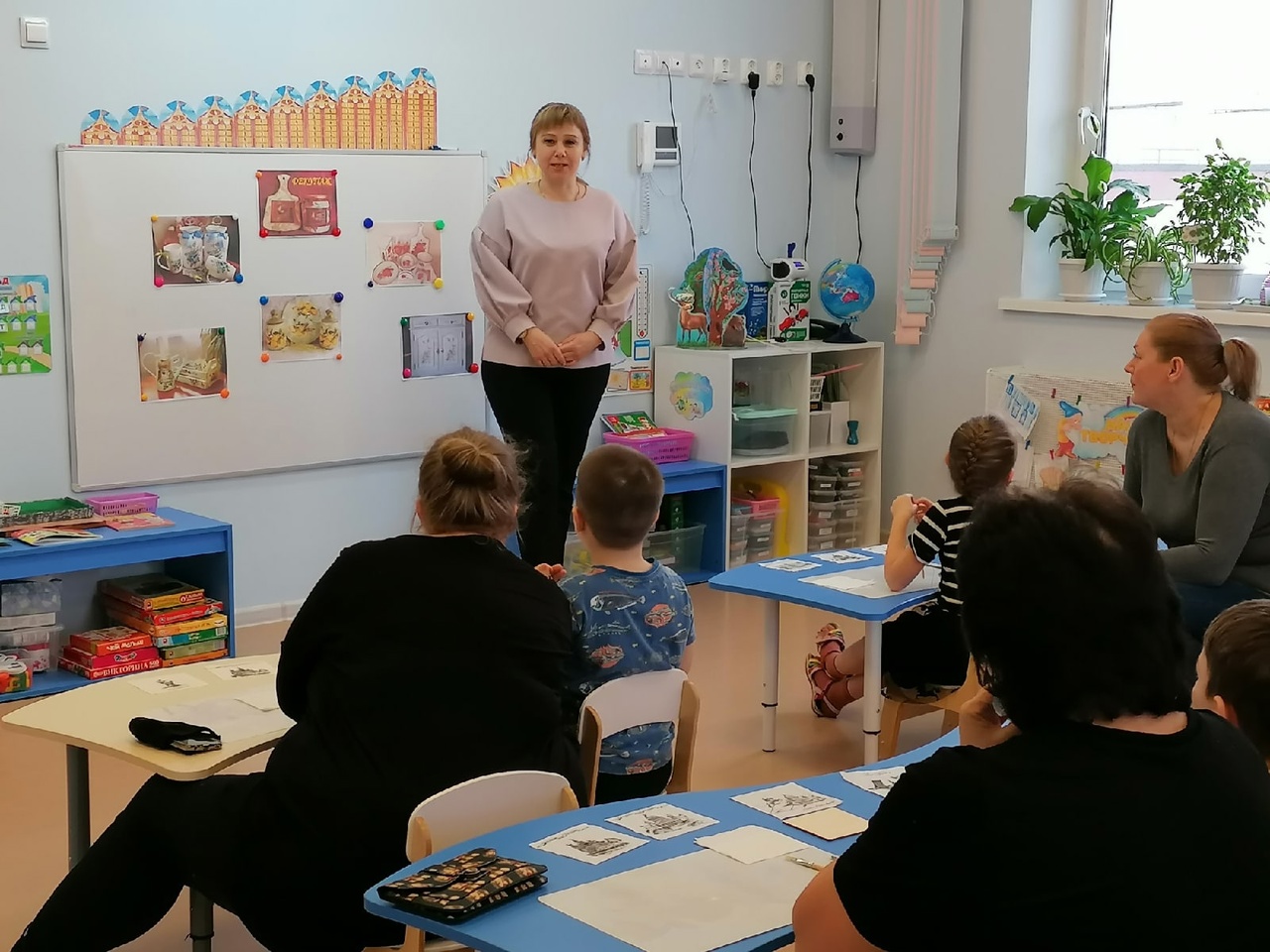 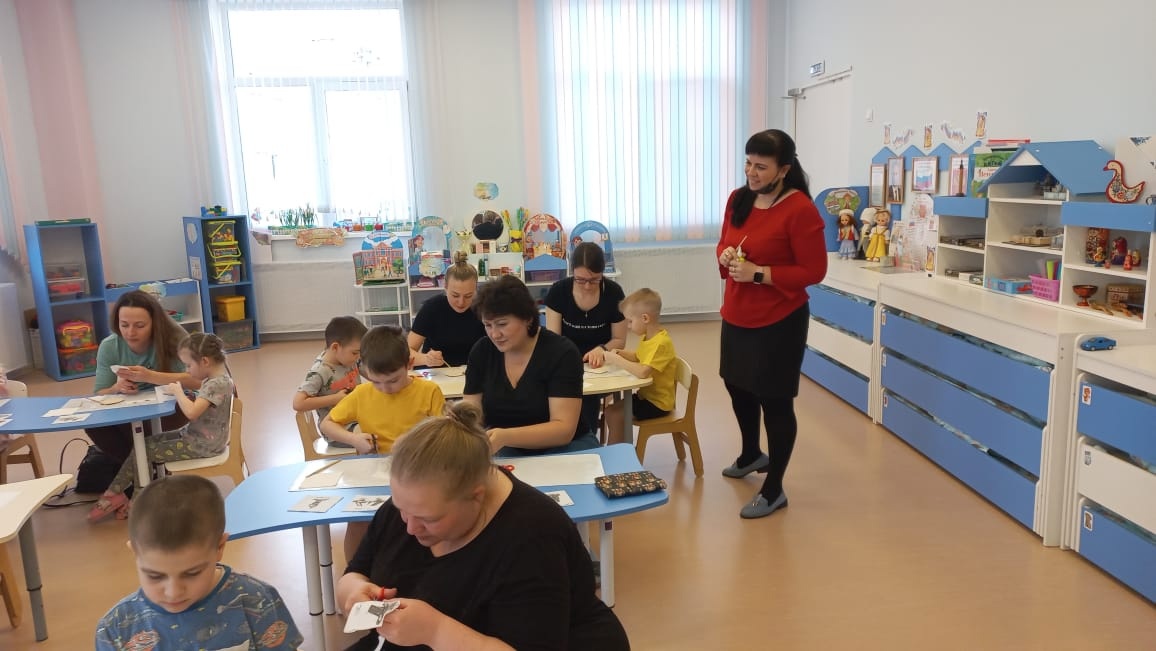 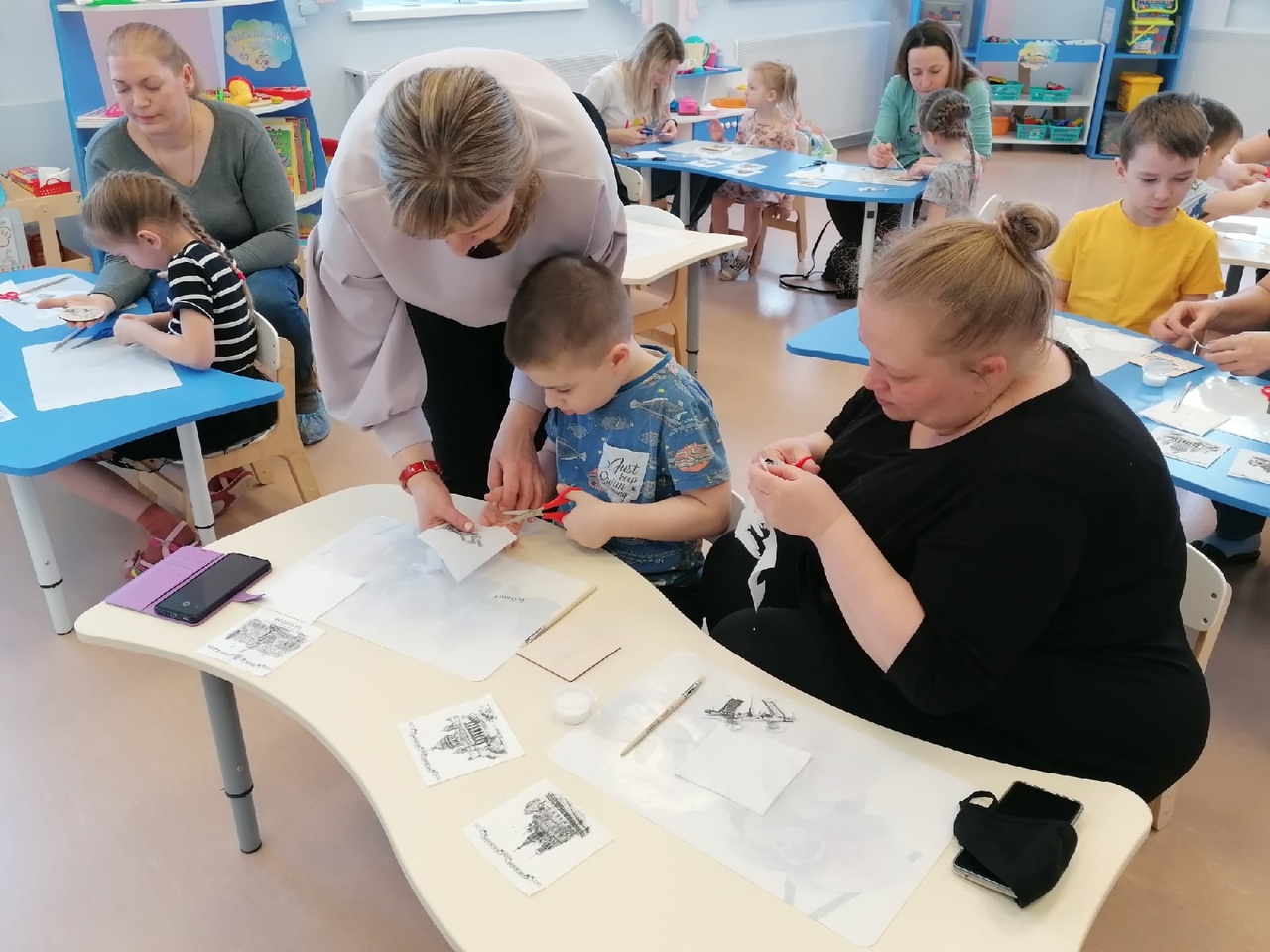 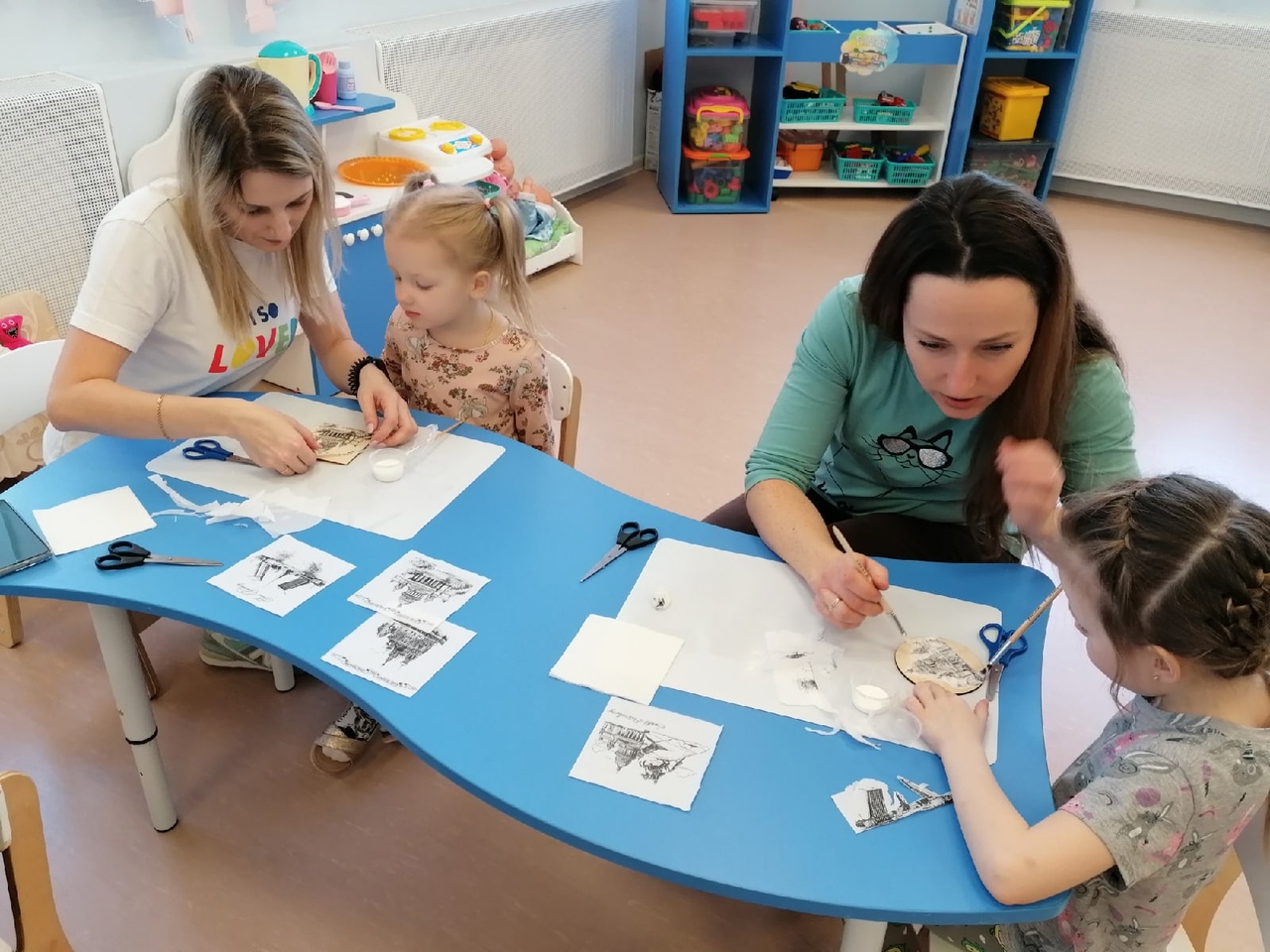 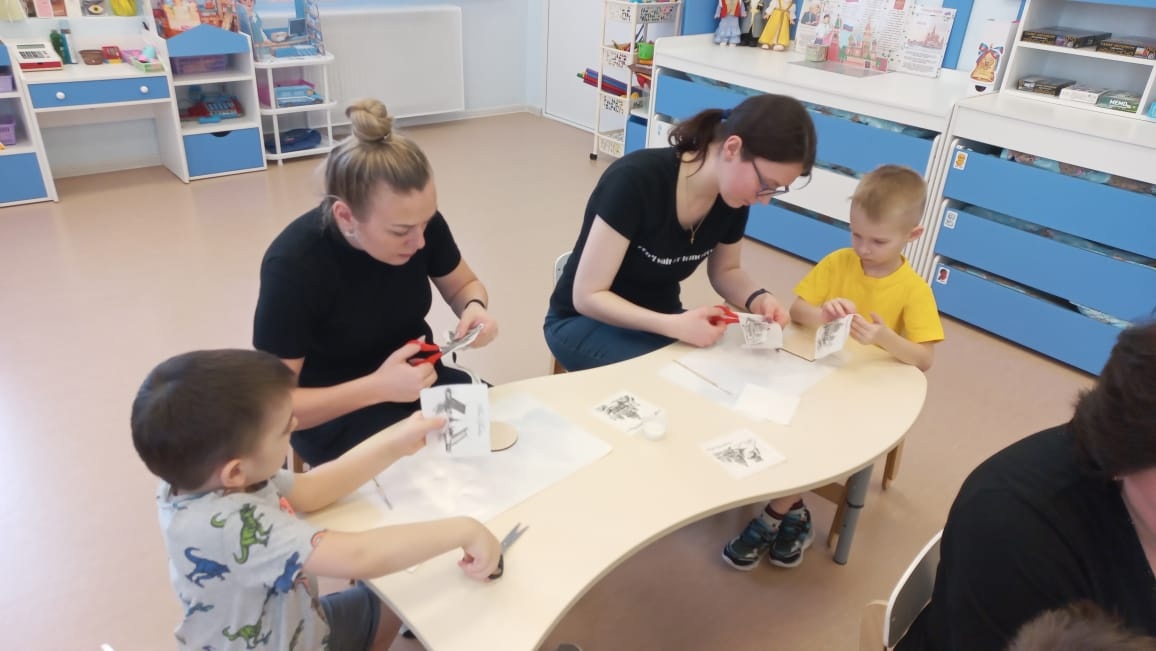 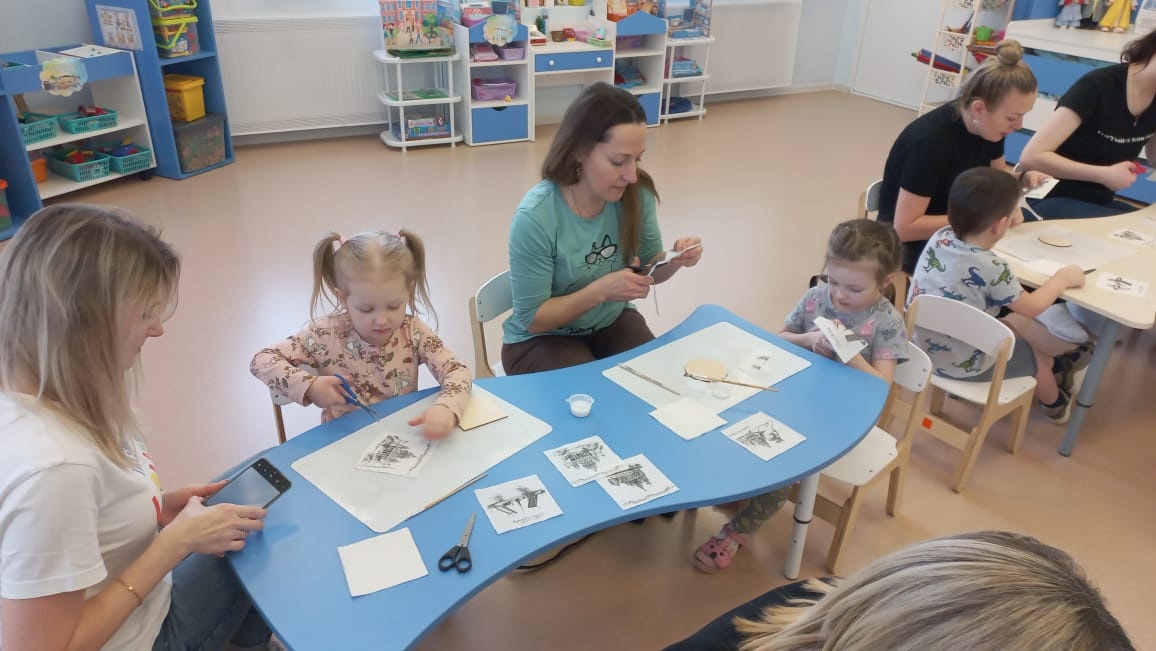 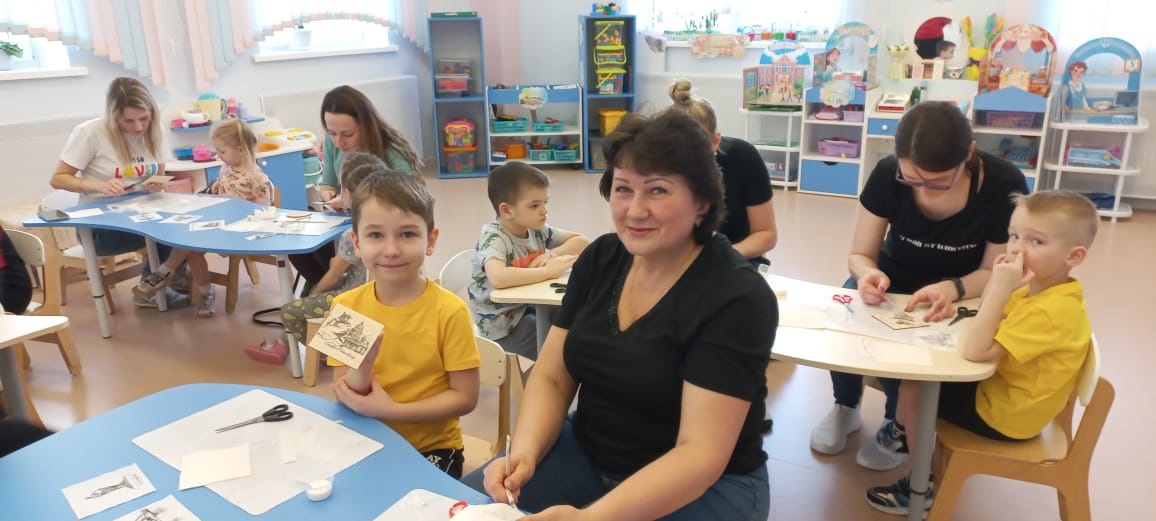 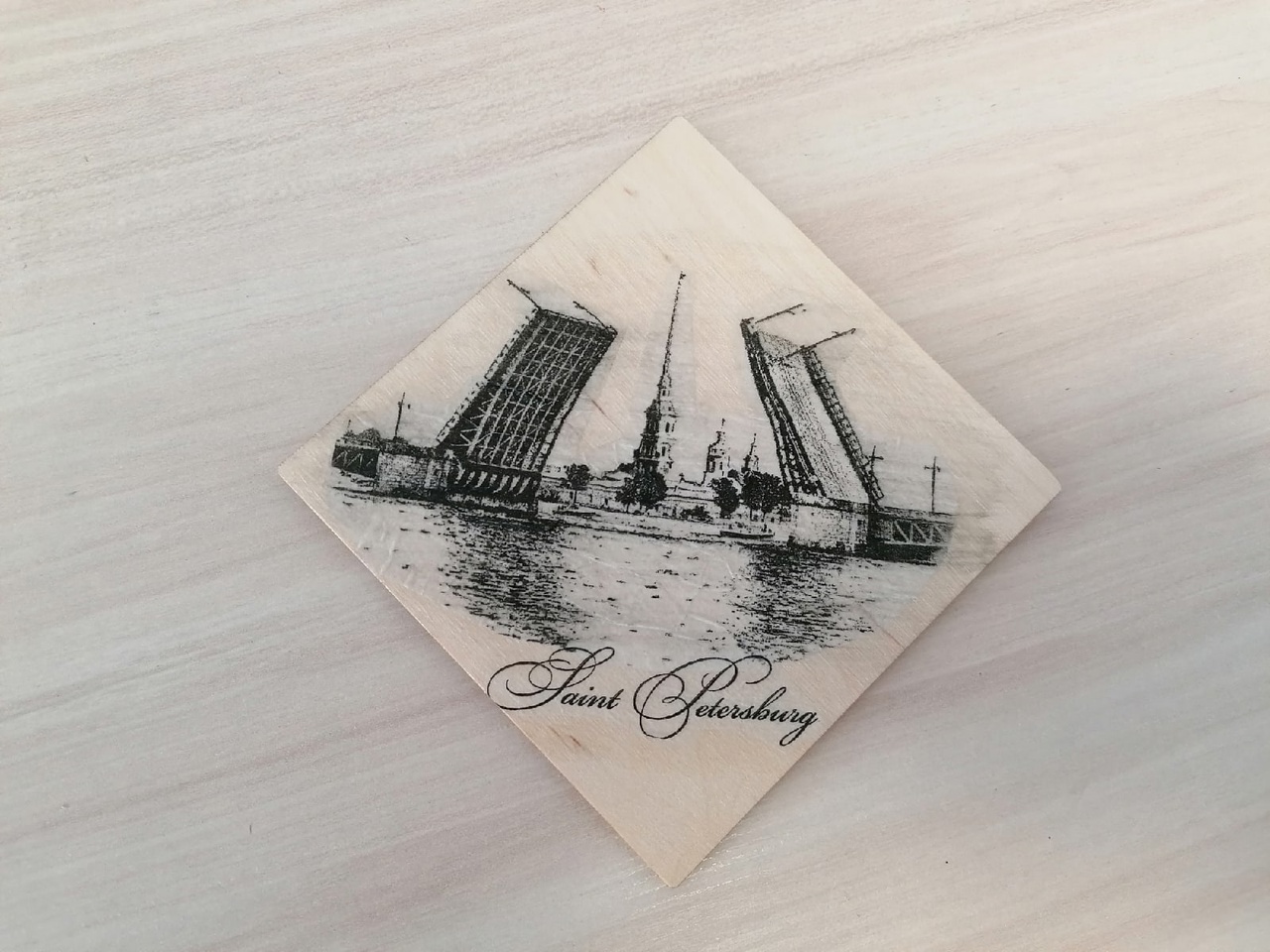 